PRVI GLASKateri je prvi glas v spodnjih besedah? Poveži. (Glej primer)   J             A             B 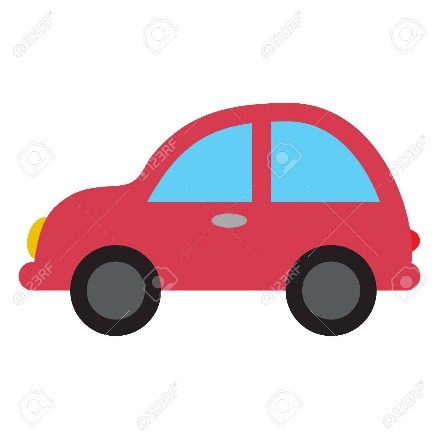 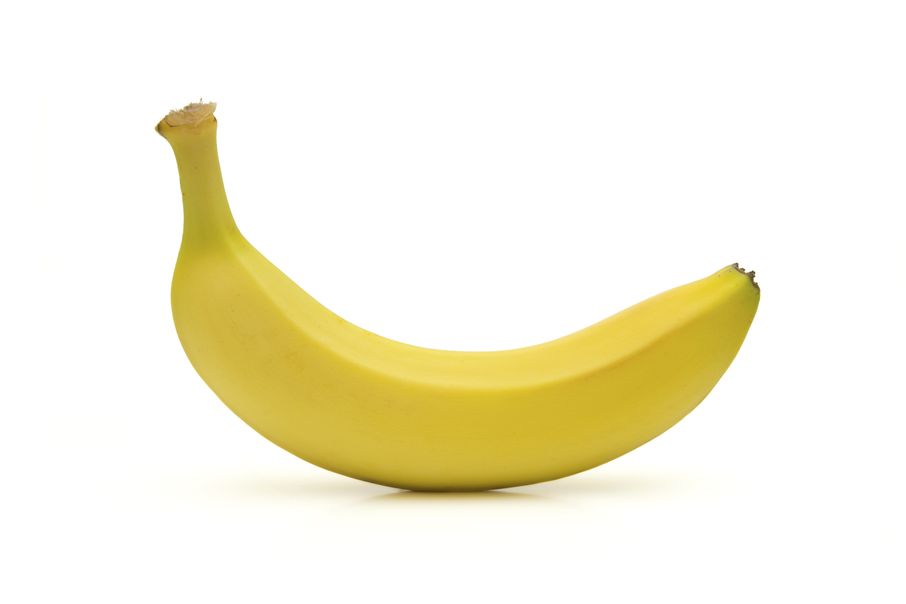         AVTO				                                             BANANA			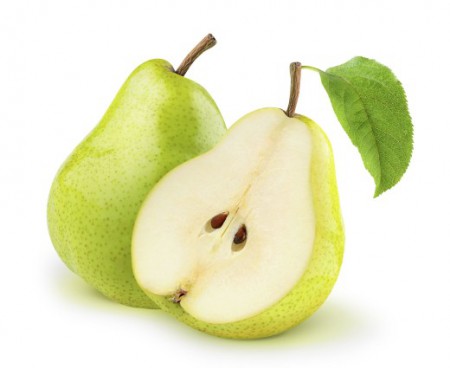 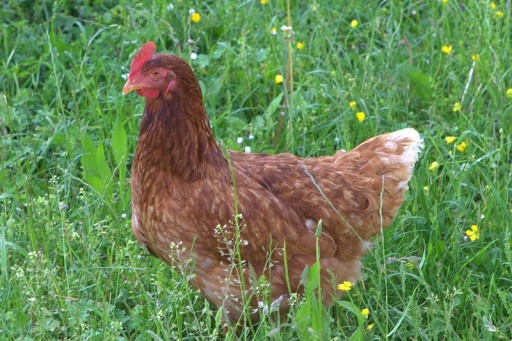 HRUŠKA				                                            KOKOŠ	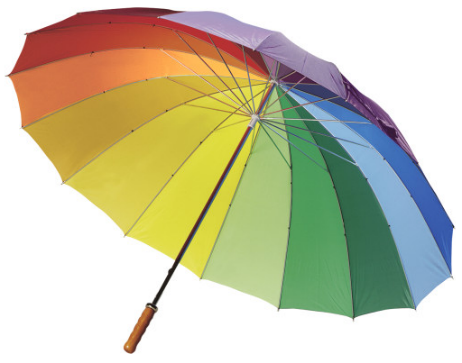 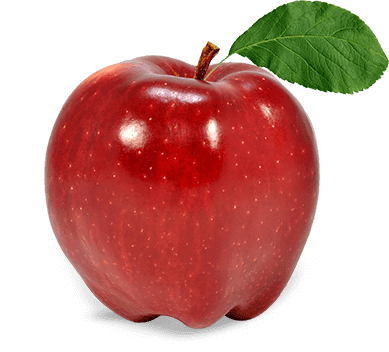 DEŽNIK 								JABOLKO      H           D            K 